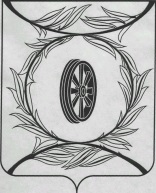 Челябинская областьСОБРАНИЕ ДЕПУТАТОВ КАРТАЛИНСКОГО МУНИЦИПАЛЬНОГО РАЙОНАРЕШЕНИЕот 26 августа 2021 года № 159-Н                                                           О присуждении премии Собрания  депутатов Карталинского муниципального района работникам образования Карталинского муниципального районаВ целях поощрения работников социальной сферы Карталинского муниципального района за высокое профессиональное мастерство и добросовестный труд, на основании  решения Собрания депутатов Карталинского муниципального района от 27.10.2005 года № 74-Н «О премии Собрания депутатов Карталинского муниципального района работникам социальной сферы», Собрание депутатов Карталинского муниципального района РЕШАЕТ:1. Присудить премии Собрания депутатов Карталинского муниципального района работникам образования Карталинского муниципального района в размере 5000 рублей каждому:- Губайдуллиной Марине Александровне - учителю информатики муниципального общеобразовательного учреждения «Средняя общеобразовательная школа № 45 города Карталы»;- Уланову Максиму Андреевичу - учителю истории муниципального общеобразовательного учреждения «Еленинская средняя общеобразовательная школа имени Героя Советского Союза Василия Григорьевича Зайцева»;- Зайцевой Наталье Николаевне - учителю математики и информатики филиала муниципального общеобразовательного учреждения «Средняя общеобразовательная школа № 17 имени Героя Советского Союза Серафима Ивановича Землянова» - «Средняя общеобразовательная школа № 3»;- Вшивковой Ирине Валентиновне – воспитателю муниципального дошкольного образовательного учреждения «Детский сад комбинированного вида № 204 города Карталы»;- Скандаковой Ольге Геннадьевне – воспитателю муниципального дошкольного образовательного учреждения «Детский сад № 152 города Карталы»;- Киричковой Ольге Аркадьевне – воспитателю муниципального дошкольного образовательного учреждения «Центр развития ребенка - детский сад № 6                     г. Карталы».2. Разместить настоящее решение в официальном сетевом издании администрации Карталинского муниципального района в сети Интернет (http://www.kartalyraion.ru).Председатель Собрания депутатовКарталинского муниципального района                                       Е.Н. Слинкин